Tuesday 2nd March 2021Write a paragraph about the image of using the following features. How many points can you earn?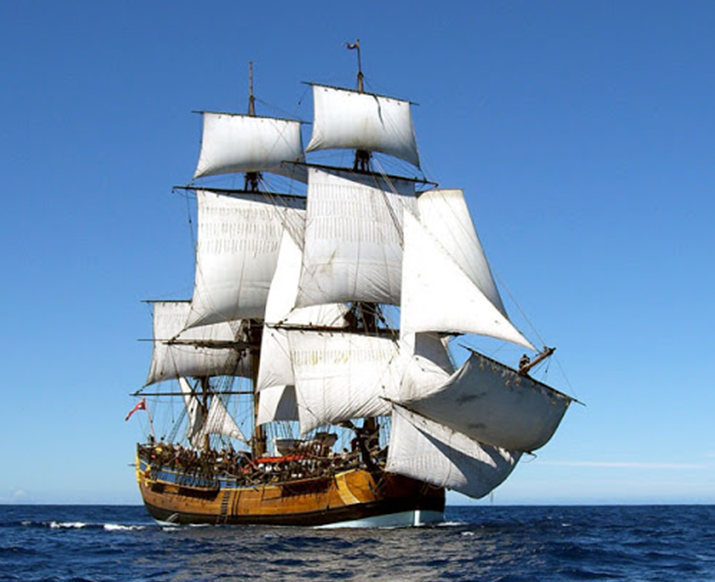 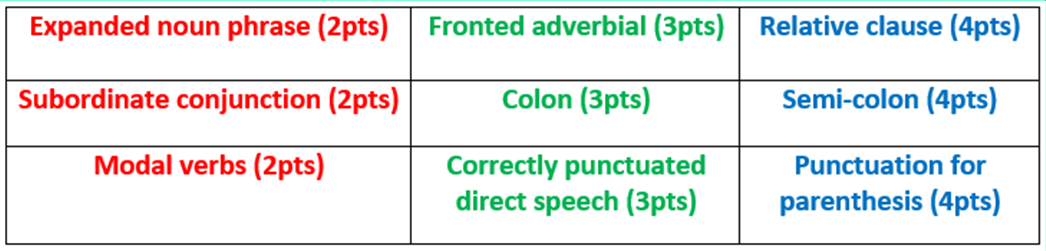 L.I. To make predictions based on details provided. (2e)The title of our new text is:Music of the Dead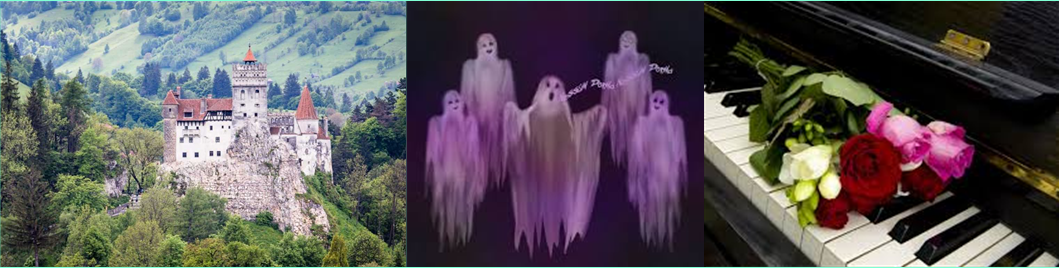 Based on the new evidence… Use the context of the lines of poetry they are using and/or a dictionary to match the vocabulary to the definitions.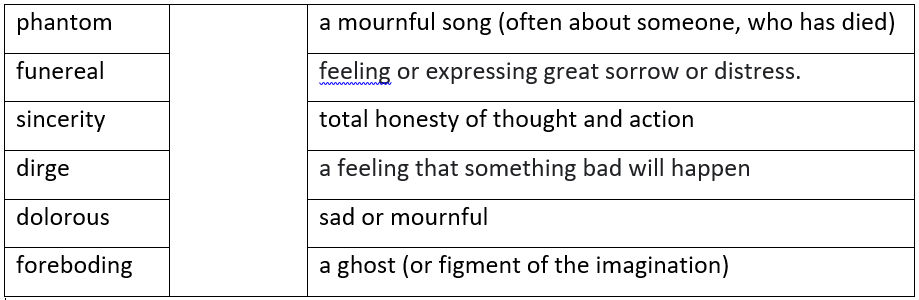 Draw the scene described in the poem, labelling your image with key phrase. I can recall key eventsI can understand key vocabularyI can represent a poem’s words in pictorial form. LI: to be able to answer a range of questions on the text. I will be successful if:I can retrieve informationI can infer meaningI can use PEE techniqueI can explain authorial intentFind and copy a phrase which tells the reader that the spirits’ dreams come true in Transylvania.___________________________________________________________________________Name three musical terms in the poem:_______________________________________________________________________________________________________________‘Choruses from resurrected spectral choirs’ – What does this line tell us about who is creating the music? Explain your answer.______________________________________________________________________________________________________________________________________________________‘Music of the Dead is designed to scare the reader’Do you agree with this statement? Justify your answer with evidence from the text._______________________________________________________________________________________________________________________________________________________________________________________________________________________________________________________________________________________________________________________________________________________________________________________I can use the images and words to make predictions. I can clearly explain my predictions, using conjunctions (because, so). I can develop my oracy by using correct spoken language. 